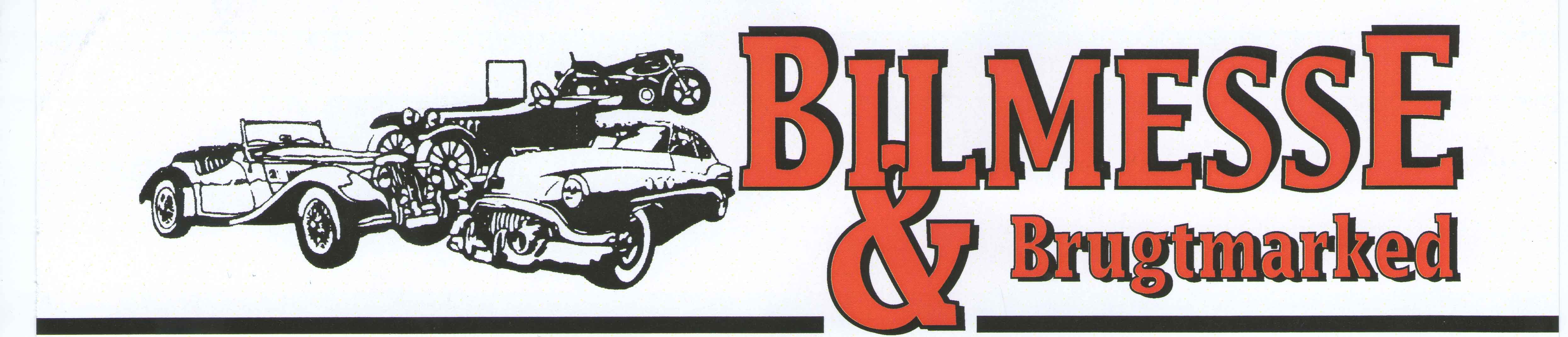 Gæsterne kan allerede nu begynde at glæde sig til den kommende Bilmesse & Brugtmarked i MESSE C, Vestre Ringvej 101, DK-7000 Fredericia den 5. og 6. april 2014.Vi præsenterer to TEMA’er, dels VW 65 år i Danmark med en og samme importør gennem alle årene, nemlig Skandinavisk Motor Company. I den anledning bygger Carsten og Sussi Andersen fra Ulfborg deres fantastiske flotte stand op på 200 m2 med skønne og sjældne VW-biler og mange andre tidstypiske effekter. VW-bilerne vil være fra først i 1950’erne og frem til ca. 1976, og de vil garanteret vække mange gode minder hos de forventede 15.000 gæster, der vil besøge messen denne herlige forårsweek-end.Det andet TEMA er Ford Mustang, der præcis den 17. april 1964 – altså for 50 år siden – stormede ind på bil-arena’en med fuld musik. Det var dengang Ford Motor Company’s største satsning rent markedsføringsmæssigt. Bilen var design-mæssigt et mesterstykke, medens teknikken blot kom fra den beskedne Ford Falcon.Mustang-klubben har en stand på 140 m2, hvor de vil gøre sit til at markere de dynamiske 50 år, der er gået siden bilen blev præsenteret.Vi har heller ikke glemt de øvrige jubilæer i 2013 og 2014. Dodge runder de 100 år, Porsche 911 rundede de 50 år i 2013 og Chevrolet Corvette rundede de 60 år i 2013. Toyota har i 50 år været markedsført og solgt i Danmark idet de første Toyota’er kom til landet i efteråret 1963. Alle skønne biler med en interessant historie.Der er formentlig andre jubilæer, og vi ønsker alle til lykke.Mange kender til BUKH-fabrikken i Kalundborg, der i mange år fremstillede traktorer. Men fra begyndelsen i 1904 var det meningen, at fabrikken ville fremstille biler, og en enkelt prototype blev bygget, den fik navnet TORNADO. Bilen er for længst borte, men fabrikkens stifters barnebarn, Preben Gry, har brugt tusindvis af timer på at bygge en tro kopi af bedstefaderens TORNADO. Et mesterstykke af en kopi. Bilen kan ses på Bilmesse & Brugtmarked – 110 års dansk industrihistorie! Preben Gry vil selv være til stede og svare på evt. spørgsmål.Mange veteranbiler er jo begyndt som et projekt. Bilerne har ofte stået stille i mange år, og kræver den helt store restaurering. Vi har jo mange fine eksemler herpå. BODIL-orkanen i december 2013 rev taget af en gammel lade og afslørede en 4-dørs Ford V8 årgang 1932. Bilen har ikke kørt de seneste ca. 55 år, og spedometeret står på kun 20.539 km. Et herligt projekt som udstilles som ladefund på Veteran Posten’s stand, akkurat som vi fandt bilen med rust, halm og skidt. Kom og se et projekt af de bedste!Bilens interessante historie kan læses i Veteran Posten’s april udgave, hvor motorskribent Hans Pedersen levende fortæller historien om første gang han banede sig vej gennem halmen ind til bilen.Som noget ganske nyt udgiver Bilmesse & Brugtmarked en MESSEAVIS spækket med spændende artikler om vores dejlige hobby. Bl.a. historien om Ford Mustang, Corvette, Porsche 911, VW 65 år i Danmark, Toyota 50 år i Danmark, Bukh’s Tornado fra 1904, Bilmessens historie fra dengang Peder Fuglsbjerg fik idé’en til messen og meget, meget andet. MESSEAVISEN deles gratis ud til alle gæster og udstillere.Der er godt fyldt op på de 28.000 m2 med ca. 300 salgsbiler, motorcykler, knallerter, stumper, litteratur og meget andet. Der er også 4.000 m2 antik- samler og kræmmermarked.Som tidligere vil der være en del mærkeklubber, og naturligvis vil Dansk Veteranbil Klub og Dansk Vintage Motor Club være til stede, Dansk Veteranbil Klub fejrer i øvrigt sit 60 års jubilæum.Jo, igen bliver det et brag af en udstilling, og efter en lang vintertid uden mange arrangementer ses vi denne forårsweek-end, så på herligt gensyn den 5. og 6. april til Bilmesse & Brugtmarked i Fredericia.Se meget mere på www.bilmesse-brugtmarked, hvor adgangsbilletter kan købes on-line med rabat, og hvor vi opdaterer med seneste nyt.